ScriptHi. My name is  and I’m calling from  CPA firm in . Could you please direct me to ?Possible answers: “Yes” or “no” (a “no” response is typically because the person is unavailable, out of the office, in a meeting, etc.).If “no”: Would it be possible to schedule a call with  later this week? Do you have access to his/her calendar? I’m available on . Is he/she available then? It shouldn’t take more than five minutes. Or: Is there a better day of the week/time of day to call back to increase the probability of reaching him/her in person?Thank you.If “yes” (and you get put through to the person): Hi, . My name is  and I’m calling from  CPA firm in . I sent you a letter  explaining why  like  have trusted their accounting and advisory needs to us. Did you receive it?If “yes”: With your permission, I’d like to take a moment of your time to further detail the opportunity outlined in that letter. Would that be OK?If “no”: No problem. With your permission, I’d like to take a moment of your time to briefly explain the opportunity outlined in that letter. Would that be OK?If he/she refuses permission: Would there be a better time to call back?If he/she grants permission: There are three things I’d like you to know about our firm:   There’s more — but let me get to the purpose of my call. I’d like you to meet our  partner, , so that he/she might better understand your organizational needs and share how we can . Are you available to meet her at ? Is your office OK?Thanks. I look forward to seeing you then.Voice mailHi . My name is  and I’m calling from  CPA firm in . At your earliest convenience, please call me back at  to discuss how  can . Thanks.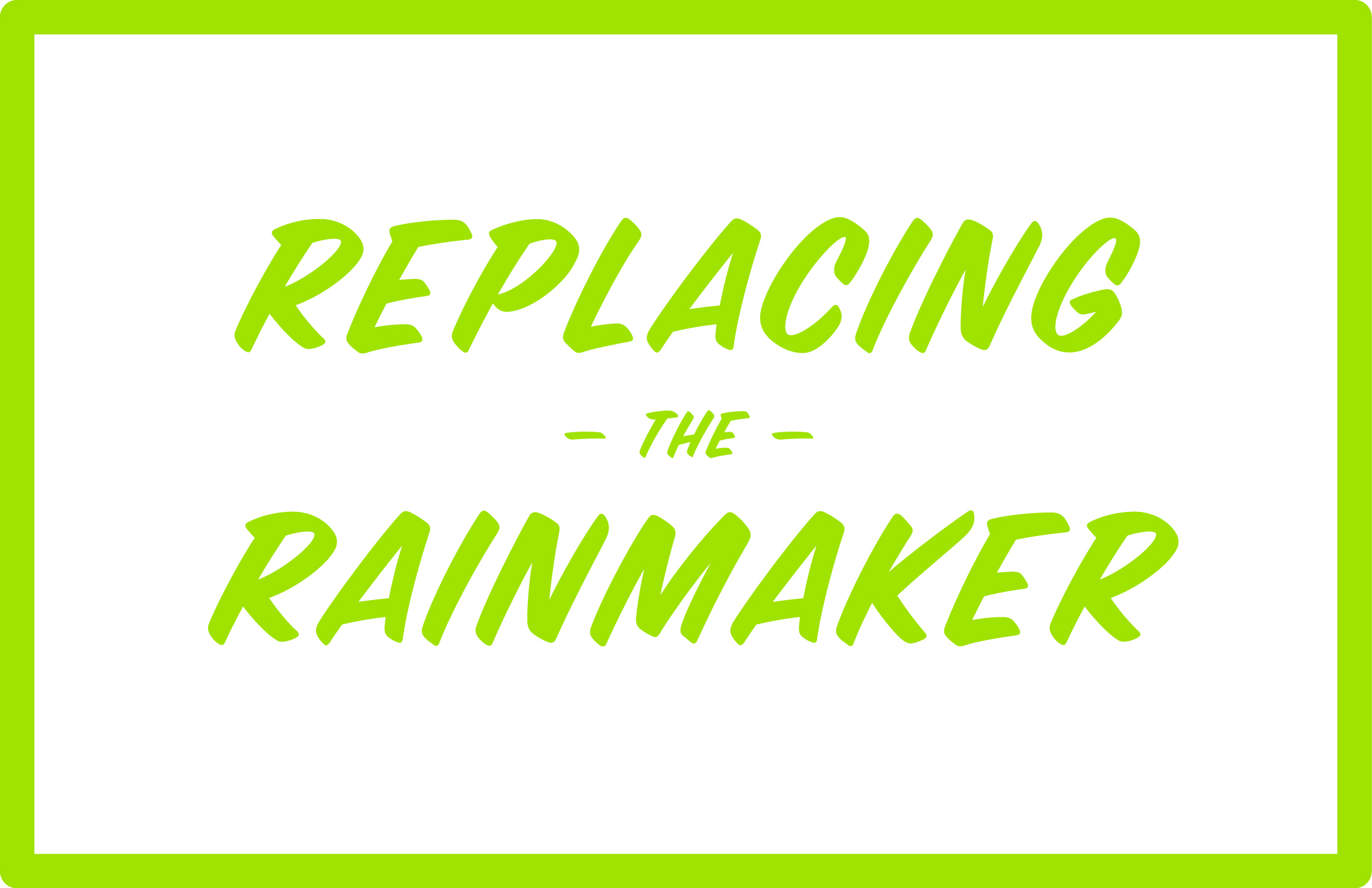 Call script